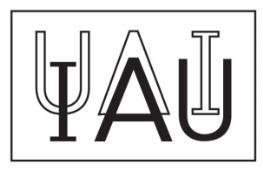 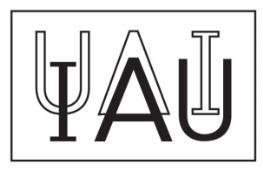 POST MEETING REPORT FORM Meeting Identification  Number:   Symposium XXXMeeting Title:   Coordinating Division:   Dedication of meeting (if any): Location (city, country):   Dates of meeting:   Number of participants:   Total Amount of IAU Grant funds received (in euros):  Number of IAU Grant recipients:   List of represented countries:    Anticipated number of separate papers in the proceedings: Report submitted by:   Date and place:   Signature of SOC Chairperson:   Summary of the IAU Symposium 380 Cosmic Masers: Proper Motion toward the Next-Generation Large ProjectsDate: 2023 March 20 - 24Venue: Li-Ka Nangoku Hall, Kagoshima, JapanCoordinating IAU Division: Division H “Interstellar Matter and Local Universe”Supporting IAU Divisions: Division B “Facilities, Technologies and Data Science”                                               Division G “Stars and Stellar Physics”                                               Division J “Galaxies and Cosmology”Scientific Organizing Committee (Female 8/Male 7):Tomoya Hirota 		National Astronomical Observatory of Japan, Japan (co-chair)Karl Menten		Max-Planck-Institut fur Radioastronomie, Germany(co-chair)Ylva Pihlström		University of New Mexico, United States (co-chair)Anna Bartkiewicz	Nicolaus Copernicus University, Poland Crystal Brogan		National Radio Astronomy Observatory, United States James Chibueze		North-West University, South Africa Claudia Cyganowski	University of St. Andrews, United Kingdom Guido Garay		Universidad de Chile, Chile Yoshiaki Hagiwara	Toyo University, Japan Katharina Immer		Leiden University, Netherlands Jihyun Kang		Korea Astronomy and Space Science Institute, Rep. of Korea Silvia Leurini		INAF Osservatorio Astronomico di Cagliari, Italy Mark Reid		Harvard-Smithsonian Center for Astrophysics, United States María Rioja		The University of Western Australia, Australia Bo Zhang		Shanghai Astronomical Observatory, China Local Organizing Committee (Female 2/Male 8):Hiroshi Imai		Kagoshima University, Japan (co-chair)Akiharu Nakagawa	Kagoshima University, Japan (co-chair)Ross Burns		National Astronomical Observatory of Japan/Riken, Japan Toshihiro Handa		Kagoshima University, Japan Mareki Honma		National Astronomical Observatory of Japan, Japan Hiroyuki Nakanishi	Kagoshima University, Japan Aya Imakado		Kagoshima University, Japan Hiroko Shinnaga		Kagoshima University, Japan Shigehisa Takakuwa	Kagoshima University, Japan Yusuke Tsukamoto	Kagoshima University, Japan Support staff (students) (Female 3/Male 11):Kei Amada		Kagoshima University, Japan Roldan Cala		Instituto de Astrofisica de Andalucia, Spain Nao Ikeda		Kagoshima University, Japan Rina Kasai		Kagoshima University, Japan Kaito Kawakami		Kagoshima University, Japan Jayender Kumar		University of Tasmania, Australia Keisuke Nakashima	Kagoshima University, Japan Tatiana M. Rodríguez	New Mexico Institute of Mining and Technology, United StatesYuichi Sakamoto		Kagoshima University, Japan Yosuke Shibata		Kagoshima University, Japan Ka Yiu Shum		Kagoshima University, Japan Daisuke Takaishi		Kagoshima University, Japan Koki Tanaka		Kagoshima University, Japan Ryosuke Watanabe	Kagoshima University, Japan (i) Final scientific programmeList of posters (poster flash talks)Number of speakers invited talks: Female 10/Male 16Number of speakers contributed talks: Female 15/Male 23Number of session chairs: Female 4/Male 5(ii) Summary of the scientific highlights of the meeting   During the IAUS 380, we discussed 7 major science topics on cosmic masers. 1) Cosmic Distance Scale and the Hubble Constant2) Black Hole Masses and the M-sigma Relation3) Structure of the Milky Way4) Dynamics of Formation of Massive Stars5) Pulsation and Outflows in Evolved Stars6) Theory of Masers and Maser Sources7) New Projects and Future TelescopesIn the following, we summarize scientific highlights discussed at the IAU Symposium 380.    Firstly, although temporal variability in an inherent property of most cosmic masers, large scale systematic time monitoring campaigns have only been started within the last decade. Many oral and poster presentations reported results/plans of long-term monitoring programs of maser sources using single-dish telescopes of various institutes distributed in all over the world. Interesting events found in such efforts have been followed up with interferometry. It should be emphasized that small- and medium-size projects are underway and new projects have been initiated in developing countries in the field of astronomy in Asia, Africa, and South America, as presented in the last session for the New Projects and Future Telescopes in the IAUS 380. Intensive monitoring observations have revealed maser variabilities at wide ranges of time scales from hour to decades. New episodic mass accretion events in high-mass star-forming regions have been identified through monitoring programs of methanol maser flares after the last IAUS 336 in 2017 by the "Maser Monitoring Organization (M2O)" team established during the IAUS 336. Also, long-period variable stars and high-mass young stellar objects with >1000-day periodicities are newly reported in water and methanol masers, respectively. Time-domain campaigns on the maser variability are being continued to investigate longer period sources with dedicated monitoring telescopes. Frequent monitoring and survey for short-timescale and sudden episodic events will also be conducted using future facilities. To understand the background physics of maser variability, it is proposed that frequent monitoring for multiple maser transitions/species provide crucial input for theoretical studies.    Secondly, we are really seeing the massive impact of high resolution and sensitivity radio observations with ALMA and the JVLA in all fields of maser science from Galactic star-forming regions and evolved stars to starburst galaxies and active galactic nuclei, as we expected in the original proposal to the IAU Symposium. Detailed views on high-mass young stellar objects, evolved stars, and the central molecular zones of galaxies, including that of the Milky Way galaxy can be traced by thermal molecular and dust emission with ALMA and free-free and synchrotron emission with the JVLA at comparable resolutions with VLBI imaging of masers. New submillimeter maser images from ALMA are also presented which are opening a new window to investigate higher temperature/density regions. It should be noted that some new/unexpected centimeter maser lines are also reported, and hence, future follow-up observations with ALMA and/or the JVLA at high resolution will constrain their pumping mechanisms combined with theoretical modelling.    Thirdly, some parallaxes from Gaia DR2, especially for Mira variables, had shown very large discrepancies when compared to VLBI parallaxes. However, updated results from Gaia DR3 now are in much better agreement with the VLBI measurements. While Gaia will produce extremely large numbers of parallaxes, being an optical system it cannot freely probe the Milky Way, owing to strong dust extinction in the plane. In the meeting we heard updates on two large VLBI parallax surveys: the Bar and Spiral Structure Legacy (BeSSeL) Survey and the VLBI Exploration of Radio Astrometry (VERA) project. These target massive young stars with maser emission, which are excellent tracers of spiral structure.  Results from these projects presented at the meeting showed there are now over VLBI 250 parallaxes, some with accuracies of +/-6 micro-arcseconds, which have revealed many interesting features of our Galaxy's structure.  For example, the "expanding 3-kpc arm" now looks to be composed of orbits around the Galactic long bar; thus it is neither expanding, at 3-kpc, or a spiral arm.  Planned VLBI observations should provide a complete picture of the spiral structure of the Milky Way in the future using new facilities such as South-East Asian VLBI, African VLBI, SKA, and ngVLA.    Finally, as summarized above, the panchromatic information that is currently available is enabling a much deeper view of the physical conditions and overall environments in which masers exist. Now the maser images taken with the highest resolution VLBI observations at milli-arcsecond resolutions are directly compared with multi-wavelength datasets in most of the presentations for individual studies in the IAUS 380. Such multi-wavelength observations are under development within next-generation projects that are directly and indirectly related to maser observations, as introduced in the last session of the IAUS 380. (iii) List of participants                                  Distribution by country			           Distribution by gender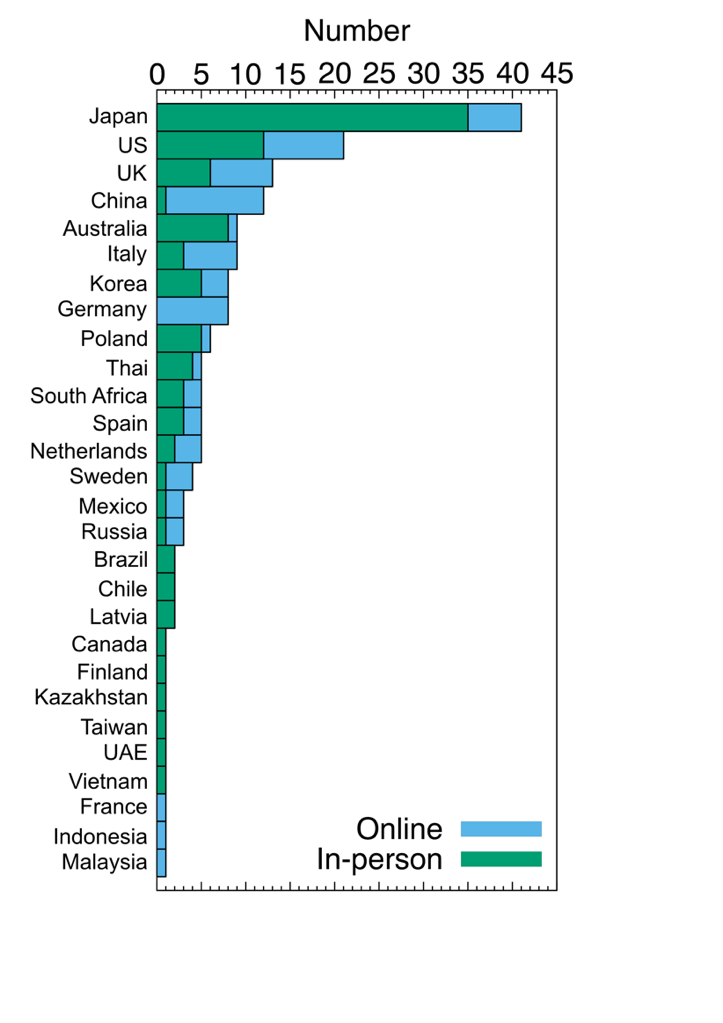 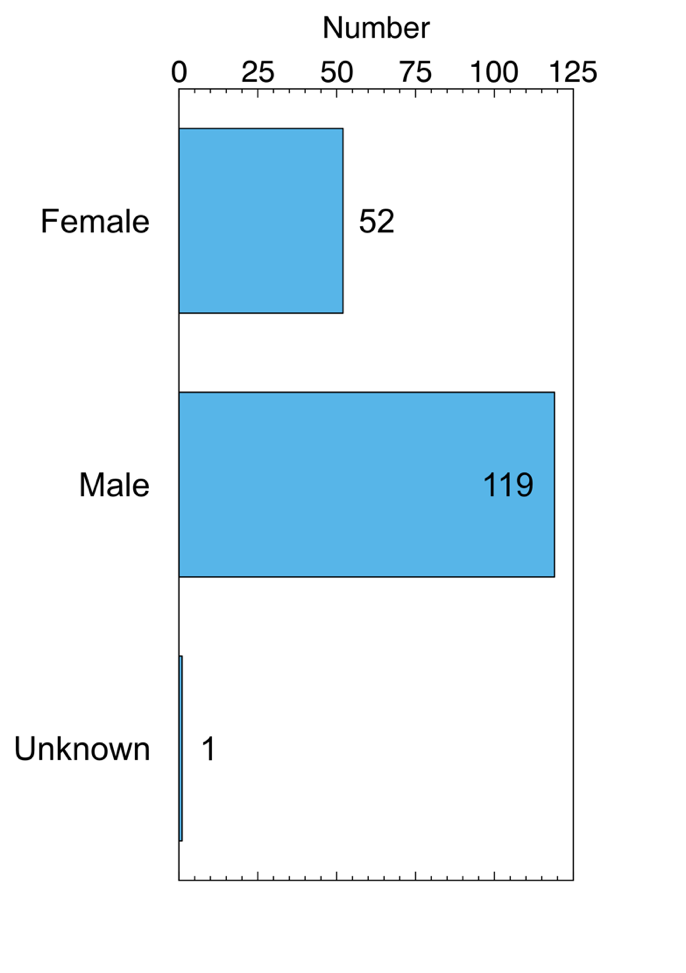 (iv) List of recipients of IAU grants, stating the amount received, country and genderNumber of recipients: Female 6/Male 8				              Total 18,500 EURO(v) An Executive Summary of the Meeting    We have organized the IAUS 380 on cosmic masers to take place from March 20 (Mon) 2023 to March 24 (Fri) 2023 at Kagoshima, Japan. All sessions were held in Li-Ka Nangoku hall, which was just opened in 2021and is located in front of the Kagoshima Central train station. Given the unexpected situation due to the COVID-19 pandemic at the time of registration in late 2022, we also accepted the online participants via the Zoom virtual meeting software. Thus, the meeting was held in the hybrid mode.   Cosmic masers have been employed as unique probes of various astronomical objects such as young stellar objects, evolved stars, the interstellar medium, the structure of the Milky Way galaxy, and active galactic nuclei. Thanks to their high brightness and narrow spectral features, maser observations using large radio interferometers and, in particular, Very Long Baseline Interferometry (VLBI) have provided high spatial and spectral resolution images, three dimensional velocity fields including proper motions, and annual parallaxes, and hence have constrained basic physical properties of their host regions. In terms of research topics, the maser scientific community is diverse and multidisciplinary but has long been tied together through the common background physics and observational techniques. An important method for the community to connect and build new international collaborations is through regular meetings. Over the past decades, there have been international meetings on cosmic masers spaced by 5-9 years; 1992 in the USA, 2001 in Brazil (IAUS 206), 2007 in Australia (IAUS 242), 2012 in South Africa (IAUS 287), and 2017 in Italy (IAUS 336). Since the last IAUS 336 on cosmic masers in 2017, the Atacama Large Millimeter/submillimeter Array (ALMA) has achieved comparable resolution to those of previous longer wavelength interferometers. Gaia DR3 also has provided a huge Galactic astrometric database at comparable accuracy with the currently available VLBI maser astrometry. Future large projects such as the Square Kilometre Array (SKA) and the next generation Very Large Array (ngVLA) feature key science projects targeting masers. Pilot surveys are in progress with the SKA precursors such as MeerKAT and ASKAP in South Africa and Australia, respectively. Future collaboration in the global VLBI have been already initiated including projects covering the southern hemisphere. Considering this recent progress in maser research, we decided to organize the IAUS 380 on masers in 2023 in Asia, following the past large conferences on maser, finally fill in the gap in global coverage,   At the meeting place, Kagoshima City located in the south-western region of Japan, an active and large astronomy community exists at Kagoshima University, which is involved in many aspects of maser research. In particular, Kagoshima Prefecture hosts one of the 20-m radio telescopes of VLBI Exploration of Radio Astrometry (VERA) operated by Kagoshima University with advanced support by the Mizusawa VLBI Observatory of National Astronomical Observatory of Japan (NAOJ). This provides great opportunities for collaborative research on maser sources and technical training for the telescope operation led by a young generation of scientists. The IAUS 380 on masers highly motivated those researchers in Japan. In fact, a total of 11 young researchers and graduate students at Kagoshima University and 3 students from foreign institutes supported the IAUS 380 as volunteer staff with vibrant energy.    The total number of registered participants of IAUS 380 was 172, of which 102 participated in-person and 70 online, working in 28 countries (counted by the first affiliation of institutes/university for each participant). As for the regions, 41 participants were from Japan (35 in-person and 6 online), 30 from Asia except Japan (14 in-person and 16 online), 9 from Oceania (8 in-person and 1 online), 58 from Europe (24 in-person and 34 online), 5 from Africa (3 in-person and 2 online), 25 from North America (14 in-person and 11 online), and 4 from South America (4 in-person). Except for Japan, about half of the participants were online. The numbers of female and male participants were 52 and 119, respectively (1 has no information). Judging from the titles of participants, senior (Dr. and Prof.) and junior (Mr. and Ms.) were split by 129 and 43, respectively. A high percentage of the participants were possibly young graduate students.    The science sessions were opened on March 20 (Mon) 2023 by the Welcome Greeting from Masanori Baba, the vice president of Kagoshima University. In the science sessions, we discussed 7 major topics on maser sciences in 13 sessions as summarized in the "Summary of the scientific highlights of the meeting" section in this report. In order to allow online speakers to join the meeting during their convenient time zones, we divided each science topic into 2 or more sessions at different time ranges (i.e. mainly morning for North/South America and afternoon for Europe and Africa). All sessions were recorded via Zoom and shared with the registered participants.    As clearly expressed in the sub-title of this IAUS 380, "Proper Motion toward the Next-Generation Large Projects", we had intensive discussion sessions for currently on-going and future projects related to most of the topics. While the main focus of this IAUS 380 was on cosmic masers, we intended to invite speakers from outside of the maser communities to broaden the impact of this symposium, thus emphasizing synergies with other research fields. For each of the 7 topics, we invited 1 reviewer to give an overview of the current status and future prospects for the research field, and 1-4 invited speakers to cover representative work in each field. In the session for future projects, we invited 7 speakers to discuss the impact of a given project on maser research. Considering the number of submitted abstracts and the oversubscription rate, we decided to include as many contributed talks as possible to give opportunities to young researchers, rather than having long general discussion sessions. For poster presentations, we organized two poster flash talk sessions, in which each poster was introduced in one minute. Although the poster flash sessions were challenging, these helped the participants to review all the presentations at once in shortly before poster viewing.    In summary, we had 7 review talks (5 in-person and 2 online), 18 invited talks (16 in-person and 2 online), 38 contributed talks (24 in-person and 14 online), and 55 poster presentations (43 in-person and 12 online).    As expected, IAUS 380 provided valuable opportunities to start discussion on future collaboration as in the previous IAUS 336 in Italy, where the new international collaboration network "Maser Monitoring Organization (M2O)" was established. For this purpose, we helped arranging satellite meetings during every lunch periods, such as the East Asian VLBI Science Working Groups (astrometry and star-formation), GASKAP-OH team, and the Spectral line EHT collaboration.    The conference hall was fully equipped with modern audio-visual facilities and Wi-Fi to enable the hybrid Zoom option. The LOC and volunteer staff also prepared Slack to allow discussions and communication between online and in-person participants. Slack was also used to share the Zoom recording files. There was no serious problem in this hybrid mode during the meeting and the sessions were smoothly organized thanks to the support staff in the Li-Ka Nangoku hall and the student volunteers. A large foyer in front of the hall was used for coffee/tea breaks and the poster exhibition. We secured ample time for coffee/tea breaks in every morning and afternoon to stimulate off-line discussion, which is one of the biggest advantages of in-person meetings. During these breaks, the local staff served coffee, Japanese green tea, and different kind of local cakes and cookies every time with the local pottery dishes.    The LOC and volunteer staff well organized associated social events for participants and their accompanying persons. Prior to the science session, a welcome reception was held in the evening of March 19 (Sun) 2023 in the foyer of the Li-Ka Nangoku hall. Welcome drinks and snacks were offered during the registration. In the afternoon on March 22 (Wed) 2023, an excursion was held to visit a local vinegar factory and the active volcano Sakura-jima to encounter local culture and to promote friendship with each other. On March 23 (Thu) 2023, a conference banquet was held in The Peak Premium Terrace close to the central downtown area in which the participants enjoyed local foods and alcohol as well as traditional music and dancing.    After all main science sessions were closed, we organized outreach and educational programs to enhance the legacy of the IAUS 380 in Kagoshima. The public outreach talk event was held on March 25 (Sat) 2023 in Kimi & Kesa Memorial Hall of Inamori Auditorium in Kagoshima University. The Opening Greetings of this event was given by Keiichi Wada, the director of the Amanogawa Galaxy Astronomy Research Center (AGARC), followed by three talks on maser results for 35 minutes each in the Japanese language by Tomoya Hirota (NAOJ), Mikyoung Kim (Otsuma Women's University), and Ross A. Burns (Riken/NAOJ). After these talks, panel discussion and Q&A sessions were organized by Hiroshi Imai (Kagoshima University). The total number of participants was about 20.    In the week following IAUS 380, another educational program was held. First, a guide tour to the VERA Iriki station took place on March 29 (Wed) 2023. About 25 participants (elementary school students or older) visited the 20-m VLBI radio telescope of VERA located at Iriki-cho in Satsuma-Sendai-shi by 1-hour chartered bus trip from either Kagoshima Central train station or Sendai train station. The staff members and students from NAOJ and Kagoshima University introduced the 20-m antenna and instruments of the VLBI station, and also took the participants to the upper cabin of the 20-m antenna. Following the tour, a hands-on tutorial of radio astronomy observations was offered at Kagoshima University on March 30 (Thu) and 31 (Fri) 2023. In the hands-on tutorial, a 50-cm size horn antenna was made by the participants under the instruction of local staff and students at Kagoshima University, and radio emission from the Galactic plane was observed using a spectrum analyzer. The participants experienced the real radio astronomical observations, successfully detecting the signal from the 21-cm atomic hydrogen line emitted from the Galactic plane.    We would like to thank the AGARC of Kagoshima University, National Astronomical Observatory of Japan (NAOJ), KAKENHI Grant-in-Aid for Transformative Research Areas (A) "Next-Generation Astrochemistry", the Foundation for Promotion of Astronomy, the Inoue Foundation for Science, and the Kajima Foundation for their financial support to the IAUS 380. The Kagoshima Convention and Visitors Bureau (NPO) also supported local planning. For the IAUS 380, the Division H "Interstellar Matter and Local Universe" agreed to be the coordinating division, and other divisions Division B "Facilities, Technologies and Data Science" (B4 "Radio Astronomy"), Division G "Stars and Stellar Physics", and Division J "Galaxies and Cosmology" also kindly supported the IAUS 380. Finally, we would like to thank the IAU to approve our symposium and to provide the travel supports to participants. Mon 20, March 2023 [IAUS Science session, day 1]Mon 20, March 2023 [IAUS Science session, day 1]Mon 20, March 2023 [IAUS Science session, day 1]Mon 20, March 2023 [IAUS Science session, day 1]Mon 20, March 2023 [IAUS Science session, day 1]08:15-08:50RegistrationRegistrationRegistrationRegistration[Session 0] Opening: chair Hiroshi Imai[Session 0] Opening: chair Hiroshi Imai[Session 0] Opening: chair Hiroshi Imai[Session 0] Opening: chair Hiroshi Imai08:50-09:00otherAnnouncement from LOCHiroshi ImaiKagoshima University09:00-09:05otherWelcome greeting from Kagoshima UniversityMasanori BabaKagoshima University09:05-09:20otherOpening of symposiumTomoya HirotaNational Astronomical Observatory of Japan[Session 1] Theory of Masers and Maser Sources: chair Anna Bartkiewicz[Session 1] Theory of Masers and Maser Sources: chair Anna Bartkiewicz[Session 1] Theory of Masers and Maser Sources: chair Anna Bartkiewicz[Session 1] Theory of Masers and Maser Sources: chair Anna Bartkiewicz09:20-10:10ReviewPolarization, variability and coherence phenomenaMartin HoudeUniversity of Western Ontario10:10-10:35InviteRecombination lines and maser effectsZulema AbrahamUniversidade de Sao Paolo10:35-11:05Coffee Break (and poster viewing)Coffee Break (and poster viewing)Coffee Break (and poster viewing)Coffee Break (and poster viewing)11:05-11:30InviteFlaring Masers and PumpingMalcolm GrayNational Astronomical Research Institute of Thailand (Public Organization)11:30-11:45ContributedA comprehensive model of maser polarizationBoy LankhaarChalmers University of Technology / 
Leiden Observatory11:45-12:00ContributedMaser polarization simulation in an evolving star: effect of magnetic field on SiO maser in the circumstellar envelopeMontree PhetraChiang Mai University /  National Astronomical Research Institute of Thailand (Public Organization)12:00-12:30Poster flash talks 1 (1-min flash talks up to 30 speakers)Poster flash talks 1 (1-min flash talks up to 30 speakers)Poster flash talks 1 (1-min flash talks up to 30 speakers)Poster flash talks 1 (1-min flash talks up to 30 speakers)12:30-14:00Lunch (and poster viewing)Lunch (and poster viewing)Lunch (and poster viewing)Lunch (and poster viewing)[Session 2] Black Hole Masses and the M-sigma Relation (1): chair Tomoya Hirota[Session 2] Black Hole Masses and the M-sigma Relation (1): chair Tomoya Hirota[Session 2] Black Hole Masses and the M-sigma Relation (1): chair Tomoya Hirota[Session 2] Black Hole Masses and the M-sigma Relation (1): chair Tomoya Hirota14:00-14:50ReviewSupermassive blackhole mass growth in infrared-luminous gas-rich  galaxy mergers and potential power of millimeter H2O megamaser  observationsMasatoshi ImanishiNational Astronomical Observatory of Japan14:50-15:15InviteLADUMA: The first discovery of an OH megamaser at z > 0.5Marcin GlowackiCurtin University15:15-15:30ContributedCould kilomasers pinpoint supermassive stars?Katarzyna NowakUniversity of Hertfordshire 15:30-15:45Contributed (ONLINE)OH megamasers in extremely obscured LIRGs – probing dense and collimated outflows?Susanne AaltoChalmers University of Technology15:45-16:15Poster session 1Poster session 1Poster session 1Poster session 116:15-16:45Coffee Break (and poster viewing)Coffee Break (and poster viewing)Coffee Break (and poster viewing)Coffee Break (and poster viewing)[Session 3] Black Hole Masses and the M-sigma Relation (2): chair Tomoya Hirota[Session 3] Black Hole Masses and the M-sigma Relation (2): chair Tomoya Hirota[Session 3] Black Hole Masses and the M-sigma Relation (2): chair Tomoya Hirota[Session 3] Black Hole Masses and the M-sigma Relation (2): chair Tomoya Hirota16:45-17:10InviteMasers in Low-Mass GalaxiesIngyin ZawNew York University Abu Dhabi17:10-17:25Contributed (ONLINE)IC485: A candidate for a new maser disk galaxyElisabetta LaduUniversita degli studi di Cagliari /  INAF-Osservatorio Astronomico di Cagliari17:25-17:40Contributed (ONLINE)What’s behind the corner: Maser emission in nearby and distant galaxies with the new radio facilitiesAndrea TarchiINAF - Osservatorio Astronomico di Cagliari 17:40-18:10Poster flash talks 2 (1-min flash talks up to 30 speakers)Poster flash talks 2 (1-min flash talks up to 30 speakers)Poster flash talks 2 (1-min flash talks up to 30 speakers)Poster flash talks 2 (1-min flash talks up to 30 speakers)Tue 21, March 2023 [IAUS Science session, day 2]Tue 21, March 2023 [IAUS Science session, day 2]Tue 21, March 2023 [IAUS Science session, day 2]Tue 21, March 2023 [IAUS Science session, day 2]Tue 21, March 2023 [IAUS Science session, day 2][Session 4] Pulsation and Outflows in Evolved Stars (1): chair Maria Rioja[Session 4] Pulsation and Outflows in Evolved Stars (1): chair Maria Rioja[Session 4] Pulsation and Outflows in Evolved Stars (1): chair Maria Rioja[Session 4] Pulsation and Outflows in Evolved Stars (1): chair Maria Rioja09:00-09:50Review (ONLINE)Mass Loss in Evolved StarsLynn MatthewsMassachusetts Institute of Technology Haystack Observatory09:50-10:15InviteMasers in evolved stars; the BAaDE surveyLorant SjouwermanNational Radio Astronomy Observatory10:15-10:30ContributedSiO maser line ratios in the BAaDE surveyMegan Olivia LewisNicolaus Copernicus Astronomical Center, Polish Academy of Sciences 10:30-11:00Poster session 2Poster session 2Poster session 2Poster session 211:00-11:15Coffee Break (and poster viewing)Coffee Break (and poster viewing)Coffee Break (and poster viewing)Coffee Break (and poster viewing)11:15-11:40InviteProperties of pulsating OH/IR stars revealed from astrometric VLBI observationAkiharu NakagawaKagoshima University11:40-11:55ContributedResults of KVN Key Science Program for evolved starsYoungjoo YunKorea Astronomy and Space Science Institute11:55-12:10ContributedThe Astrometric Animation of Water Masers toward the Mira Variable BX CamShuangjing XuKorea Astronomy and Space Science Institute / Shanghai Astronomical Observatory12:10-12:25ContributedWater fountain sources monitored in FLASHINGHiroshi ImaiKagoshima University 12:25-14:00Lunch (and poster viewing)Lunch (and poster viewing)Lunch (and poster viewing)Lunch (and poster viewing)[Session 5] Structure of the Milky Way (1): chair Crystal Brogan[Session 5] Structure of the Milky Way (1): chair Crystal Brogan[Session 5] Structure of the Milky Way (1): chair Crystal Brogan[Session 5] Structure of the Milky Way (1): chair Crystal Brogan14:00-14:50ReviewGalactic Astrometry with VLBIKazi RyglINAF - Istituto di Radioastronomia14:50-15:05ContributedThe origin of the Perseus-arm gap revealed with VLBI astrometryNobuyuki SakaiNational Astronomical Research Institute of Thailand (Public Organization)15:05-15:30Invite (ONLINE)Galactic Astrometry with GaiaCarme JordiUniversity of Barcelona15:30-16:00Coffee Break (and poster viewing)Coffee Break (and poster viewing)Coffee Break (and poster viewing)Coffee Break (and poster viewing)[Session 6] Dynamics of Formation of Massive Stars (1): chair Crystal Brogan[Session 6] Dynamics of Formation of Massive Stars (1): chair Crystal Brogan[Session 6] Dynamics of Formation of Massive Stars (1): chair Crystal Brogan[Session 6] Dynamics of Formation of Massive Stars (1): chair Crystal Brogan16:00-16:50Review (ONLINE)Evolutionary Trends in Star-formationJames UrquhartUniversity of Kent16:50-17:05Contributed (ONLINE)Snapshot of a magnetohydrodynamic disk wind traced by water maser observationsLuca MoscadelliINAF - Osservatorio Astrofisico di Arcetri17:05-17:20Contributed (ONLINE)High resolution VLBI observations of 6.7GHz periodic methanol masersMateusz OlechUniversity of Warmia and Mazury17:20-17:35Contributed (ONLINE)New maser species tracing accretion flows in a high-mass young stellar object G358.93-0.03Andrey M. SobolevUral Federal University17:35-18:00Invite (ONLINE)Masers in accretion burst sourcesOlga BayandinaINAF - Osservatorio Astrofisico di Arcetri18:00-18:10Group photoGroup photoGroup photoGroup photoWed 22, March 2023 [IAUS Science session, day 3]Wed 22, March 2023 [IAUS Science session, day 3]Wed 22, March 2023 [IAUS Science session, day 3]Wed 22, March 2023 [IAUS Science session, day 3]Wed 22, March 2023 [IAUS Science session, day 3][Session 7] Structure of the Milky Way (2): chair Jihyun Kang[Session 7] Structure of the Milky Way (2): chair Jihyun Kang[Session 7] Structure of the Milky Way (2): chair Jihyun Kang[Session 7] Structure of the Milky Way (2): chair Jihyun Kang09:00-09:25InviteGalactic Maser Astrometry with VERAMareki HonmaNational Astronomical Observatory of Japan / University of Tokyo09:25-09:40Contributed (ONLINE)Mapping the “Dark Side” of the Milky WayMark J. ReidCenter for Astrophysics | Harvard & Smithsonian09:40-09:55Contributed (ONLINE)Kinematics in the Galactic Center with SiO masersJennie PaineUniversity of Colorado Boulder 09:55-10:10Contributed (ONLINE)Gaia measurements refined using radio observations from maser bearing starsLuis Henry Quiroga-NunezFlorida Institute of Technology 10:10-10:25ContributedThe structure and dynamics of the Galactic bar and the mass distribution in the central region of the Milky WayJayender KumarUniversity of Tasmania10:25-10:55Coffee Break (and poster viewing)Coffee Break (and poster viewing)Coffee Break (and poster viewing)Coffee Break (and poster viewing)10:55-11:10ContributedTrigonometric parallax, proper motion, structure, and dynamics of three southern hemisphere methanol masersLucas Jordan HylandUniversity of Tasmania [Session 8] Dynamics of Formation of Massive Stars (2): chair Jihyun Kang[Session 8] Dynamics of Formation of Massive Stars (2): chair Jihyun Kang[Session 8] Dynamics of Formation of Massive Stars (2): chair Jihyun Kang[Session 8] Dynamics of Formation of Massive Stars (2): chair Jihyun Kang11:10-11:35InviteMaser Tracers of Gas Dynamics near Young Stars - New PerspectivesAlberto SannaINAF - Osservatorio Astronomico di Cagliari 11:35-11:50ContributedMonitoring of the polarized H2O maser emission around the massive protostars W75N(B)-VLA 1 and W75N(B)-VLA 2Gabriele SurcisINAF - Osservatorio Astronomico di Cagliari 11:50-12:05ContributedThe water and methanol masers in the face-on accretion system around the high-mass protostar G353.273+0.641Kazuhito MotogiYamaguchi University 12:05-12:20ContributedMaser Activity of Large Molecules toward Sgr B2 NorthCi XueMassachusetts Institute of Technology 12:20-14:00LunchLunchLunchLunch14:00-18:45ExcursionExcursionExcursionExcursionThu 23, March 2023 [IAUS Science session, day 4]Thu 23, March 2023 [IAUS Science session, day 4]Thu 23, March 2023 [IAUS Science session, day 4]Thu 23, March 2023 [IAUS Science session, day 4]Thu 23, March 2023 [IAUS Science session, day 4][Session 9] Cosmic Distance Scale and the Hubble Constant: chair Mareki Honma[Session 9] Cosmic Distance Scale and the Hubble Constant: chair Mareki Honma[Session 9] Cosmic Distance Scale and the Hubble Constant: chair Mareki Honma[Session 9] Cosmic Distance Scale and the Hubble Constant: chair Mareki Honma09:00-09:50ReviewMegamaser CosmologyDominic PesceCenter for Astrophysics | Harvard & Smithsonian09:50-10:15InviteThe Megamaser Cosmology Project II : The Prospects for measuring a 1% H0 and distances to high-z galaxiesCheng-Yu KuoNational Sun Yat-Sen University /Institute of Astronomy and Astrophysics10:15-10:30ContributedThe megamaser disk of NGC1068Violette ImpellizzeriLeiden University10:30-10:45ContributedDistance of the Seyfert 2 galaxy IC 2560 and the Hubble constantNaomasa NakaiKwansei Gakuin University 10:45-11:00Contributed (ONLINE)The Past, Present, and Groundbreaking Future of OH Megamaser DiscoveriesHayley RobertsUniversity of Colorado Boulder11:00-11:30Coffee Break (and poster viewing)Coffee Break (and poster viewing)Coffee Break (and poster viewing)Coffee Break (and poster viewing)11:30-11:55Poster session 3Poster session 3Poster session 3Poster session 3[Session 10] Dynamics of Formation of Massive Stars (3): chair Mareki Honma[Session 10] Dynamics of Formation of Massive Stars (3): chair Mareki Honma[Session 10] Dynamics of Formation of Massive Stars (3): chair Mareki Honma[Session 10] Dynamics of Formation of Massive Stars (3): chair Mareki Honma11:55-12:10ContributedDetection of the longest periodic variability in 6.7 GHz methanol masers with iMetYoshihiro TanabeIbaraki University  12:10-12:25ContributedSimultaneous observations of exited OH and methanol maser - coincidence and magnetic fieldAgnieszka KobakNicolaus Copernicus University in Torun12:25-14:00Lunch (and poster viewing)Lunch (and poster viewing)Lunch (and poster viewing)Lunch (and poster viewing)[Session 11] Pulsation and Outflows in Evolved Stars (2): chair James Chibueze[Session 11] Pulsation and Outflows in Evolved Stars (2): chair James Chibueze[Session 11] Pulsation and Outflows in Evolved Stars (2): chair James Chibueze[Session 11] Pulsation and Outflows in Evolved Stars (2): chair James Chibueze14:00-14:25Contributed (ONLINE)Mm/submm Observations of Evolved StarsElizabeth HumphreysEuropean Southern Observatory / Joint ALMA Observatory14:25-14:40ContributedHigh resolution ALMA imaging of H2O, SiO, and SO2 masers in the complex atmosphere of the AGB star W HyaKeiichi OhnakaUniversidad Andres Bello14:40-14:55ContributedEvolution of the outflow traced by water masers in the evolved star IRAS 18043-2116Lucero UscangaUniversidad de Guanajuato14:55-15:10Contributed (ONLINE)ALMA explores the inner wind of evolved O-rich stars with two widespread vibrationally excited transitions of waterAlain BaudryUniversity of Bordeaux, LAB 15:10-15:25ContributedNascent planetary nebulae: new identifications and extraordinary evolutionRoldan A. CalaInstituto de Astrofisica de Andalucia15:25-15:40Contributed (ONLINE)Variability of water masers in evolved stars on the timescale of decadesJan BrandINAF-Istituto di Radioastronomia & Italian ALMA Regional Centre15:40-15:55ContributedSignposts of transitional phases on the Asymptotic Giant BranchSandra EtokaJBCA - Manchester University15:55-16:25Coffee Break (and poster viewing)Coffee Break (and poster viewing)Coffee Break (and poster viewing)Coffee Break (and poster viewing)[Session 12] New Projects and Future Telescopes (1): chair James Chibueze[Session 12] New Projects and Future Telescopes (1): chair James Chibueze[Session 12] New Projects and Future Telescopes (1): chair James Chibueze[Session 12] New Projects and Future Telescopes (1): chair James Chibueze16:25-17:15ReviewUltra-precise astrometry: today and with the next-generation telescopesMaria RiojaThe University of Western Australia / CSIRO Space & Astronomy / Observatorio Astronómico, IGN17:15-17:40InviteOverview of the Maser Monitoring OrganisationRoss BurnsNational Astronomical Observatory of Japan / Riken17:40-17:55ContributedGASKAP-OH - A New Deep Survey of OH Masers in the Southern SkyJoanne R. DawsonMacquarie University / CSIRO Space & Astronomy17:55-18:10Contributed (ONLINE)Introducing the MeerKAT Telescope: Studies of masers and their environmentSharmila GoedhartSouth African Radio Astronomy Observatory 18:10-19:00Transfer to venue of conference dinnerTransfer to venue of conference dinnerTransfer to venue of conference dinnerTransfer to venue of conference dinner19:00-21:30Conference dinnerConference dinnerConference dinnerConference dinnerFri 24, March 2023 [IAUS Science session, day 5]Fri 24, March 2023 [IAUS Science session, day 5]Fri 24, March 2023 [IAUS Science session, day 5]Fri 24, March 2023 [IAUS Science session, day 5]Fri 24, March 2023 [IAUS Science session, day 5][Session 13] New Projects and Future Telescopes (2): chair Hiroyuki Nakanishi[Session 13] New Projects and Future Telescopes (2): chair Hiroyuki Nakanishi[Session 13] New Projects and Future Telescopes (2): chair Hiroyuki Nakanishi[Session 13] New Projects and Future Telescopes (2): chair Hiroyuki Nakanishi09:00-09:25InviteSouthern Hemisphere Maser AstrometrySimon EllingsenUniversity of Tasmania09:25-09:50InviteThe 40-m Thai National Radio Telescope with its key sciences and a future South-East Asian VLBI NetworkKoichiro SugiyamaNational Astronomical Research Institute of Thailand (Public Organization)09:50-10:15InviteMaser science with the African VLBI Network and MeerKATJames ChibuezeNorth West University / University of Nigeria10:15-10:40InviteThe ALMA 2030 Wideband Sensitivity UpgradeCrystal BroganNational Radio Astronomy Observatory10:40-11:10Coffee Break (and poster viewing)Coffee Break (and poster viewing)Coffee Break (and poster viewing)Coffee Break (and poster viewing)11:10-11:35InviteSKAShari BreenSKA Observatory11:35-12:00InviteMaser Science with the ngVLATodd HunterNational Radio Astronomy Observatory / Center for Astrophysics | Harvard & Smithsonian12:00-12:15ContributedExploring galactic and extragalactic masers with LLAMATania Pereira DominiciNational Institute for Space Research12:15-12:30ContributedProspects for sub-mm maser astrometry with ngEHTRichard DodsonThe University of Western Australia12:30-14:15LunchLunchLunchLunch[Session 14] Closing: chair Tomoya Hirota[Session 14] Closing: chair Tomoya Hirota[Session 14] Closing: chair Tomoya Hirota[Session 14] Closing: chair Tomoya Hirota14:15-15:00otherClosing remarksAnna BartkiewiczNicolaus Copernicus University in Torun15:00-15:15otherAnnouncement from SOCTomoya HirotaNational Astronomical Observatory of Japan15:00-15:15otherAnnouncement from LOCHiroshi ImaiKagoshima University40 min talk +10 min discussion for review (total 50 min), 20 min talk +5 min discussion for invited (total 25 min), and 12 min talk +3 min discussion for contributed (total 15 min)40 min talk +10 min discussion for review (total 50 min), 20 min talk +5 min discussion for invited (total 25 min), and 12 min talk +3 min discussion for contributed (total 15 min)40 min talk +10 min discussion for review (total 50 min), 20 min talk +5 min discussion for invited (total 25 min), and 12 min talk +3 min discussion for contributed (total 15 min)40 min talk +10 min discussion for review (total 50 min), 20 min talk +5 min discussion for invited (total 25 min), and 12 min talk +3 min discussion for contributed (total 15 min)40 min talk +10 min discussion for review (total 50 min), 20 min talk +5 min discussion for invited (total 25 min), and 12 min talk +3 min discussion for contributed (total 15 min)Poster flash talks 1 (1-min flash talks up to 30 speakers)Poster flash talks 1 (1-min flash talks up to 30 speakers)Poster flash talks 1 (1-min flash talks up to 30 speakers)Poster flash talks 1 (1-min flash talks up to 30 speakers)ONLINEThe Dynamics of the Outflow Structure in W49 NKitiyanee AsanokNational Astronomical Research Institute of Thailand / Khon Kaen UniversityONLINEInterferometric Observations of the WF Candidates OH 16.3-3.0 and IRAS 19356+0754Priscila ChacónUniversidad de Guanajuatoin personA Holistic Search for Megamaser Disks and their Role in Feeding Supermassive Black HolesAnca ConstantinJames Madison University in personStudy of Active Galactic Nuclei using water vapor masersDeepshikha DeepshikhaKwansei Gakuin Universiityin personWater masers associated with AGN in radio galaxiesSatoko Sawada-SatohOsaka Metropolitan University in personA search for spatial and temporal variations in the proton-to-electron mass ratio from H2 spectraThong D. LeTon Duc Thang Universityin personAstrometric observations of water maser sources toward the Galactic Center with VLBIDaisuke SakaiNational Astronomical Observatory of Japanin personWater Masers in the Galactic CenterDylan WardNew Mexico Institute of Mining and Technology in personAn ALMA View of Molecular Filaments Associated with Shock-Excited OH MasersHidetoshi SanoGifu Universityin personAstrometry of Water Maser sources in the Outer Galaxy with VERAHiroyuki NakanishiKagoshima University in personEstimating distances to AGB stars using IR dataRajorshi BhattacharyaUniversity of New Mexico in personSearching masers from the Sgr Stellar StreamYuanwei WuNational Time Service Center of Chinese Academy of Sciencesin personWater maser flare and potential accretion burst in NGC 2071-IRAndrews M. K. DzodzomenyoNorth-West Universityin personMethanol and excited OH masers in HMYSOs observed using EVNAnna BartkiewiczNicolaus Copernicus University in Torunin personNew insides of 6.7 GHz methanol maser variability in IRAS 20126+4104Artis AberfeldsVentspils University of Applied Sciencesin personThe first and last VLBI maps of rare 7 GHz methanol masersGabor OroszJoint Institute for VLBI ERICin personPossibly New OH Excited Rotatonal State MasersIvars SmeldsVentspils University of Applied Sciencesin personSpatio-kinematics of water masers in the HMSFR NGC6334I before and during an accretion burstJakobus M. VorsterUniversity of Helsinki  / North-West University in personJet and Outflows of a High Mass Star Forming Region: G10.34-0.14Jihyun KangKorea Astronomy and Space Science Institute in personMultiple scales of view for outflow driven by a high-mass young stellar object, G25.82—W1Jungha KimKorea Astronomy and Space Science Institute in personIntensity monitor of water maser emission associated with massive YSOsKazuyoshi SunadaNational Astronomical Observatory of Japanin personSimultaneous Single-dish Survey of Water and Methanol Masers toward High-mass YSOs in Various Evolutionary StagesKee-Tae KimKorea Astronomy and Space Science Institute in personYamaguchi interferometer survey of protostellar outflows embedded in 70 – μm dark infrared dark cloudKeita KitaguchiYamaguchi Universityin personUltra-precise monitoring of a class I methanol maserMaxim VoronkovCSIRO Space & Astronomyin personInterferometric study of the class I methanol masers at 104.3 GHzMaxim VoronkovCSIRO Space & Astronomyin personFast variability and circular polarization of the bursting methanol maser component in G33.641-0.228Kenta FujisawaYamaguchi University in personThe environments of hyper-compact H II regions.I. G345.0061+01.794 BToktarkhan KomeshNazarbayev University / Al-Farabi Kazakh National UniversityPoster flash talks 2 (1-min flash talks up to 30 speakers)Poster flash talks 2 (1-min flash talks up to 30 speakers)Poster flash talks 2 (1-min flash talks up to 30 speakers)Poster flash talks 2 (1-min flash talks up to 30 speakers)ONLINEWater maser emission in hard-Xray selected, highly obscured, AGNPaola CastangiaINAF - Osservatorio Astronomico di Cagliari ONLINESupermassive stars as sites of H2O kilomasersMartin G. H. KrauseUniversity of Hertfordshire ONLINESMA Millimeter Continuum Imaging of 6.7 GHz CH3OH Maser Regions: Baseline epoch for future accretion outburstsClaudia J. CyganowskiUniversity of St AndrewsONLINEWater masers as an early tracer of star formationDmitry A. LadeyschikovUral Federal University ONLINEVLA and ALMA Observations of the Extended Green Object G19.01-0.03: A partially inclined 6.7GHz Class II CH3OH maser ring and outflow-tracing NH3(3,3) and 25GHz and 278GHz Class I CH3OH masersGwenllian WilliamsUniversity of LeedsONLINEMulti-scale observational study of G45.804-0.355 star forming regionMavis SeiduNorth West UniversityONLINEATLASGAL: Methanol masers at 3 mmWenjin YangMax-Planck-Institut fur RadioastronomieONLINEWater masers and host environments of FU Orionis and EX Lupi type low-mass eruptive young stellar objectsZsofia  M. SzaboMax-Planck-Institut fur Radioastronomie  / University of St Andrews  / Konkoly Observatory ONLINEA database of circumstellar OH masers updateDieter EngelsUniversitat HamburgONLINEA Profile-based Approach to Finding New Water Fountain Candidates using Databases of Circumstellar Maser SourcesJun-ichi NakashimaSun Yat-sen Universityin personALMAGAL Survey: Analysis of 59 Protostellar Clumps hosting Class II Methanol MasersGeorgina StroudUniversity of Manchesterin personCatching unusual phenomena with extensive maser monitoringMichał T. DurjaszNicolaus Copernicus University in Torunin personA Multiwavelength study towards Galactic H II region G10.32-0.26Mikyoung KimOtsuma Women's University in personFine structure and refractive scattering of the H2O maser in W49N star-forming regionNadezhda N. ShakhvorostovaP.N. Lebedev Institute of RAS in personTorun's methanol maser monitoring programPaweł I. WolakNicolaus Copernicus University in Torunin personWater maser Zeeman splitting in the ionized jet IRAS 19035+0641 ATatiana M. RodriguezNew Mexico Institute of Mining and Technology in personHigh-cadence 6.7 GHz methanol maser monitoring observations by Hitachi 32-m radio telescopeYoshinori YonekuraIbaraki University in personHigh mass star forming region (HMSFR) G024.33: Possibly another discovery in the makingStefanus van den HeeverSouth African Radio Astronomy Observatoryin personWater masers -- high resolution measurements of the diverse conditions in evolved star windsAnita M. S. RichardsJBCA, University of Manchester UKin personInvestigating the inner circumstellar envelopes of oxygen-rich evolved stars with ALMA observations of high-J SiO masersBannawit PimpanuwatJBCA, University of Manchester UKin personFully 3D modelling of masers towards AGB stars – latest development and early resultsBannawit PimpanuwatJBCA, University of Manchester UKin personPreliminary results on SiO v=1 J=1-0 maser emission from AGB starsJean-Francois Desmurs Observatorio Astronómico Nacionalin personA sensitive search for SiO maser emission in planetary nebulaeJose F. GomezInstituto de Astrofisica de Andaluciain personDiscovery of SiO masers in the “Water Fountain’’ source, IRAS 16552-3050Kei AmadaKagoshima University in personHINOTORI and Maser observationsKeisuke NakashimaKagoshima University in personAnnual parallax measurement of extreme OH/IR candidate star OH39.7+1.5Ryosuke WatanabeKagoshima University in personOH maser variations during the transition from AGB to postAGB evolutionSandra EtokaJBCA, University of Manchester UKin personVLBI studies of cosmic masers with current and future VLBI arraysDong-Jin KimMassachusetts Institute of Technology Haystack Observatory Given nameMiddle nameFamily nameCountryAffiliation NameSusanneAaltoSwedenChalmers University of TechnologyonlineArtisAberfeldsLatviaVentspils University of Applied Sciencesin personZulemaAbrahamBrazilUniversity of Sao Pauloin personTakuyaAkahoriJapanNational Astronomical Observatory of JapanonlineKeiAmadaJapanKagoshima Universityin personKitiyaneeAsanokThaiNational Astronomical Research Institute of Thailand (Public Organization)onlineAnnaBartkiewiczPolandTorun Institute of Astronomyin personAlainBaudryFranceUniversity Bordeaux, L.A.B.onlineOlgaBayandinaItalyINAF - Osservatorio Astrofisico di ArcetrionlineRajorshiBhattacharyaUSAUniversity of New Mexicoin personShuaiboBianChinaPurple Mountain ObservatoryonlineJamesBraatzUSANational Radio Astronomy ObservatoryonlineJanBrandItalyINAF - Istituto di RadioastronomiaonlineShariL BreenUKSKA Observatoryin personCrystalLBroganUSANational Radio Astronomy Observatoryin personAndreasBrunthalerGermanyMax-Planck-Institut fur RadioastronomieonlineRossAlexanderBurnsJapanNational Astronomical Observatory of Japanin personRoldanA.CalaSpainInstituto de Astrofisica de Andalucia (IAA-CSIC)in personPaolaCastangiaItalyINAF - Osservatorio Astronomico di CagliarionlinePriscilaChacónMexicoUniversidad de GuanajuatoonlineJamesOkweChibuezeSouth AfricaNorth-West Universityin personSe-HyungChoKoreaSeoul National UniversityonlineMarkJClaussenUSANational Radio Astronomy Observatoryin personAncaConstantinUSAJames Madison Universityin personClaudiaJCyganowskiUKUniversity of St AndrewsonlineJoanneRDawsonAustraliaMacquarie University / CSIRO Space & Astronomyin personDeepshikhaDeepshikhaJapanDeepshikhain personJean-FrancoisDESMURSSpainObservatorio Astronomico Nacionalin personPhilipDiamondUKSKA ObservatoryonlineRichardDodsonAustraliaICRAR/UWAin personTaniaPereiraDominiciBrazilNational Institute for Space Research (INPE/MCTI)in personLeThongDucVietnamInstitute for Computational Sciencein personMichalTomaszDurjaszPolandNicolaus Copernicus Universityin personAndrewsMawuli, KodzoDzodzomenyoSouth AfricaNorth-West Universityin personSimonEllingsenAustraliaUniversity of Tasmaniain personDieterEngelsGermanyHamburger Sternwarte, Universitat HamburgonlineSandraEtokaUKJodrell Bank Centre for Astrophysics, University of Manchesterin personKentaFujisawaJapanYamaguchi Univeristyin personMarcinGlowackiAustraliaCIRA (Curtin Institute of Radio Astronomy)in personSharmilaGoedhartSouth AfricaSouth African Radio Astronomy ObservatoryonlineJose-FranciscoGomezSpainInstituto de Astrofisica de Andalucia (IAA-CSIC)in personMarkDanielGorskiSwedenChalmers University of TechnologyonlineMalcolmDavidGrayThaiNational Astronomical Research Institute of Thailand (Public Organization)in personJimiAGreenUKSKA ObservatoryonlineYoshiakiHagiwaraJapanToyo UniversityonlineChaojieHaoChinaPurple Mountain ObservatoryonlineTomoyaHirotaJapanNational Astronomical Observatory of Japanin personPeterHofnerUSANew Mexico Tech & NRAOin personMarekiHonmaJapanNational Astronomical Observatory of Japanin personMartinHoudeCanadaUniversity of Western Ontarioin personElizabethHumphreysChileESO / ALMAin personToddHunterUSANational Radio Astronomy Observatoryin personLucasJordanHylandAustraliaUniversity of Tasmaniain personNaoIkedaJapanKagoshima Universityin personHiroshiImaiJapanKagoshima Universityin personMasatoshiImanishiJapanNational Astronomical Observatory of Japanin personKatharinaImmerNetherlandsLeiden University / ESOonlineVioletteImpellizzeriNetherlandsLeiden Observatoryin personCarmeJordiSpainUniversity of Barcelona (ICCUB-IEEC)onlineJihyunKangKoreaKorea Astronomy and Space Science Institutein personRinaKasaiJapanKagoshima Universityin personKaitoKawakamiJapanKagoshima Universityin personDongjinKimUSAMIT Haystack Observatoryin personJunghaKimKoreaKorea Astronomy and Space Science Institutein personKee-TaeKimKoreaKorea Astronomy and Space Science Institutein personMikyoungKimJapanOtsuma Women's Universityin personSoon-WookKimKoreaKorea Astronomy and Space Science InstituteonlineKeitaKitaguchiJapanYamaguchi UniversityonlineAgnieszkaKobakPolandNicolaus Copernicus University in Torunin personHideyuki KobayashiJapanNational Astronomical Observatory of JapanonlineToktarkhanKomeshKazakhstanNazarbayev Universityin personBusabaKramerGermanyMax Planck Institute for Radio AstronomyonlineMartinGustav HeinrichKrauseUKUniversity of HertfordshireonlineJayenderKumarAustraliaUniversity of Tasmaniain personCheng-YuKuoTaiwanNational Sun Yat-Sen Universityin personTomoharuKurayamaJapanTeikyo University of Sciencein personDmitryA.LadeyschikovRussiaUral Federal University onlineElisabettaLaduItalyUniversita degli studi di Cagliari - Osservatorio Astronomico di Cagliari - INAFonlineBoyLankhaarSwedenChalmers University of Technologyin personKatharinaOliviaLewisPolandNicolaus Copernicus Astronomical Center, Polish Academy of Sciencesin personJingjingLiChinaPurple Mountain ObservatoryonlineYingjieLiChinaPurple Mountain ObservatoryonlineZehaoLinChinaPurple Mountain ObservatoryonlineDejianLiuChinaPurple Mountain ObservatoryonlineMichaelLogueUKUniversity of St AndrewsonlineXiaofengMaiChinaShanghai Astronomical ObservatoryonlineLynnD.MatthewsUSAMIT Haystack ObservatoryonlineKarlMMentenGermanyMax Planck Institute for Radio AstronomyonlineRyoMiyamotoJapanGifu UniverisityonlineHafieduddinMohammadIndonesiaITBonlineJamesMichaelMoranUSACenter for Astrophysics | Harvard & SmithsonianonlineRenMoriizumiJapanIbaraki Universityin personLucaMoscadelliItalyINAF - Osservatorio Astrofisico di ArcetrionlineKazuhitoMotogiJapanYamaguchi Universityin personAkiharuNakagawaJapanKagoshima Universityin personNaomasaNakaiJapanKwansei Gakuin Universityin personHiroyukiNakanishiJapanKagoshima Universityin personJun-ichiNakashimaChinaSun Yat-sen UniversityonlineKeisukeNakashimaJapanKagoshima Universityin personKatarzynaNowakUKUniversity of Hertfordshirein personKeiichiOhnakaChileUniversidad Andres Belloin personMateuszOlechPolandUniversity of Warmia and MazuryonlineGaborOroszNetherlandsJIVEin personGiselaOrtiz-LeonMexicoUniversidad Nacional Autonoma de MexicoonlineTomoakiOyamaJapanNational Astronomical Observatory of JapanonlineJennieE.PaineUSAUniversity of Colorado BoulderonlineDominicPesceUSACenter for Astrophysics | Harvard & Smithsonianin personAnitaPetzlerAustraliaCSIROonlineMontreePhetraThaiChiang Mai Universityin personYlvaPihlstromUSAUniversity of New MexicoonlineBannawitPimpanuwatUKJodrell Bank Centre for Astrophysics, University of Manchesterin personLuisHenryQuiroga NunezUSAFlorida Institute of TechnologyonlineMarkJ.ReidUSACenter for Astrophysics | Harvard & SmithsonianonlineAnitaM. S.RichardsUKJodrell Bank Centre for Astrophysics, University of Manchesterin personMariaJ.RiojaAustraliaICRAR/UWA,CSIRO,OANin personHayleyRobertsUSAUniversity of Colorado BoulderonlineTatianaMagaliRodriguezUSANew Mexico Institute of Mining and Technologyin personZulfazli RosliMalaysiaInternational University of Malaya WalesonlineKaziL. J.RyglItalyINAF - Istituto di Radioastronomiain personRaghvendraSahaiUSAJet Propulson LaboratoryonlineDaisukeSakaiJapanNational Astronomical Observatory of Japanin personNobuyukiSakaiThaiNational Astronomical Research Institute of Thailand (Public Organization)in personYuichiSakamotoJapanKagoshima universityin personAlbertoSannaItalyINAF - Osservatorio Astronomico di Cagliariin personHidetoshiSanoJapanGifu Universityin personSatokoSawada-SatohJapanOsaka Metropolitan Universityin personMavisSeiduSouth AfricaNorth West UniversityonlineNadezhdaN.ShakhvorostovaRussiaAstro Space Center of the P.N. Lebedev Physical Institute of RASin personYosukeShibataJapanKagoshima Universityin personHirokoShinnagaJapanKagoshima Universityin personKa YiuShumJapanKagoshima Universityin personLorantSjouwermanUSANational Radio Astronomy Observatoryin personIvarsSmeldsLatviaVentspils University of Applied Sciences in personAndreyM.SobolevRussiaUral Federal UniversityonlineBringfriedGerhard WernerStecklumGermanyThueringer LandessternwarteonlineGeorginaStroudUKUniversity of Manchesterin personHiroshiSudouJapanGifu Univerisityin personKoichiroSugiyamaThaiNational Astronomical Research Institute of Thailand (Public Organization)in personKazuyoshiSunadaJapanNational Astronomical Observatory of Japanin personGabrieleSurcisItalyINAF - Osservatorio Astrofisico di Arcetriin personZsofiaMariannaSzaboGermanyMax Planck Institute for Radio AstronomyonlineHiroshiTakabaJapanGifu Universityin personDaisukeTakaishiJapanKagoshima Universityin personShigehisaTakakuwaJapanKagoshima Universityin personYoshihiroTanabeJapanIbaraki Universityin personKokiTanakaJapanKagoshima universityin personAndreaTarchiItalyINAF - Osservatorio Astronomico di CagliarionlineJose MariaTorrellesSpainInstitut de Ciencies de l'Espai (CSIC/IEEC)onlineSaschaTrippeKoreaSeoul National UniversityonlineJames StuartUrquhartUKUniversity of KentonlineLuceroUscangaMexicoUniversity of Guanajuatoin personStefanusPetrusvan den HeeverSouth AfricaSouth African Radio Astronomy Observatoryin personHuibvan LangeveldeNetherlandsJIVEonlineSophieMariaVenselaarNetherlandsLeiden ObservatoryonlineMaximVoronkovAustraliaCSIRO Space & Astronomyin personJakobusMarthinusVorsterFinlandUniversity of Helsinkiin personDylanWardUSANew Mexico Institute of Mining and Technologyin personRyosukeWatanabeJapanKagoshima Universityin personGwenllianWilliamsUKUniversity of LeedsonlinePawelIzydorWolakPolandNicolaus Copernicus University in Torunin personKa TatWongSwedenUppsala UniversityonlineGangWuGermanyMax Planck Institute for Radio AstronomyonlineYuanweiWuChinaNational Time Service Center of Chinese Academy of Sciencesin personShuangjingXuKoreaKorea Astronomy and Space Science Institutein personYeXuChinaPurple Mountain ObservatoryonlineCiXueUSAMassachusetts Institute of Technology in personWenjinYangGermanyMax Planck Institute for Radio AstronomyonlineYoshinoriYonekuraJapanIbaraki Universityin personYoungjooYunKoreaKorea Astronomy and Space Science Institutein personIngyinZawUAENew York University Abu Dhabiin personBoZhangChinaShanghai Astronomical ObservatoryonlineJianjunZhouChinaXinjiang Astronomical ObservatoryonlineNameAffiliationCountryGenderAmount (EURO)Rajorshi BHATTACHARYAUniversity of New Mexico USAM250Tania Pereira DOMINICINational Institute for Space ResearchBrazilF2,000Andrews Mawuli Kodzo DzodzomenyoNorth-West UniversitySouth AfricaM1,600Sandra ETOKAJBCA - Manchester UniversityUKF1,500Dongjin KIMMIT Haystack Observatory USAM1,500Agnieszka KOBAKNicolaus Copernicus University PolandF250Jayender KUMARUniversity of TasmaniaAustraliaM1,400Thong Duc LETon Duc Thang UniversityVietnamM1,200Megan Olivia LEWISNicolaus Copernicus Astronomical Center, Polish Academy of Sciences PolandF1,500Katarzyna NOWAKUniversity of Hertfordshire UKF1,500Nobuyuki SAKAINational Astronomical Research Institute of Thailand ThaiM1,200Lucero USCANGAUniversity of Guanajuato MexicoF1,600Jakobus Marthinus VORSTERUniversity of Helsinki  / 
North-West University Findand / South AfricaM1,500Dylan WARDNew Mexico Institute of Mining and Technology USAM1,500